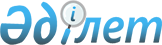 Шиелі аудандық мәслихатының 2021 жылғы 30 желтоқсандағы "Қарғалы ауылдық округінің 2022-2024 жылдарға арналған бюджеті туралы" № 18/18 шешіміне өзгерістер енгізу туралыҚызылорда облысы Шиелі аудандық мәслихатының 2022 жылғы 8 сәуірдегі № 21/18 шешімі
      Шиелі аудандық мәслихаты ШЕШТІ:
      1. Шиелі аудандық мәслихатының "Қарғалы ауылдық округінің 2022-2024 жылдарға арналған бюджеті туралы" 2021 жылғы 30 желтоқсандағы № 18/18 шешіміне мынадай өзгерістер енгізілсін:
      1-тармақ жаңа редакцияда жазылсын:
      "1. Қарғалы ауылдық округінің 2022-2024 жылдарға арналған бюджеті 1, 2 және 3-қосымшаларға сәйкес, оның ішінде 2022 жылға мынадай көлемдерде бекітілсін:
      1) кірістер - 42 874 мың теңге, оның ішінде:
      салықтық түсімдер – 1 191 мың теңге;
      трансферттер түсімдері – 41 683 мың теңге;
      2) шығындар - 42 964,8 мың теңге;
      3) таза бюджеттік кредиттеу - 0;
      бюджеттік кредиттер - 0;
      бюджеттік кредиттерді өтеу - 0;
      4) қаржы активтерімен операциялар бойынша сальдо - 0;
      қаржы активтерін сатып алу - 0;
      мемлекеттің қаржы активтерін сатудан түсетін түсімдер - 0;
      5) бюджет тапшылығы (профициті) – -90,8 мың теңге;
      6) бюджет тапшылығын қаржыландыру (профицитті пайдалану) – 90,8 мың теңге;
      қарыздар түсімі - 0;
      қарыздарды өтеу - 0;
      бюджет қаражаттарының пайдаланылатын қалдықтары – 90,8 мың теңге.".
      Көрсетілген шешімнің 1-қосымшасы осы шешімнің қосымшасына сәйкес жаңа редакцияда жазылсын.
      2. Осы шешім 2022 жылғы 1 қаңтардан бастап қолданысқа енгізіледі. Қарғалы ауылдық округінің 2022 жылға арналған бюджеті
					© 2012. Қазақстан Республикасы Әділет министрлігінің «Қазақстан Республикасының Заңнама және құқықтық ақпарат институты» ШЖҚ РМК
				
      Шиелі аудандық мәслихатының хатшысы 

Т. Жағыпбаров
Шиелі аудандық мәслихатының
2022 жылғы 8 сәуірдегі
№ 21/18 шешіміне қосымшаШиелі аудандық мәслихатының
2021 жылғы 30 желтоқсандағы
№ 18/18 шешіміне 1-қосымша
Санаты 
Санаты 
Санаты 
Санаты 
Санаты 
Сомасы, мың теңге
Сыныбы 
Сыныбы 
Сыныбы 
Сыныбы 
Сомасы, мың теңге
Кіші сыныбы 
Кіші сыныбы 
Кіші сыныбы 
Сомасы, мың теңге
Атауы
Атауы
Сомасы, мың теңге
1. Кірістер 
1. Кірістер 
42 874
1
Салықтық түсімдер
Салықтық түсімдер
1 191
04
Меншікке салынатын салықтар
Меншікке салынатын салықтар
1 191
1
Мүлікке салынатын салықтар
Мүлікке салынатын салықтар
110
Жеке тұлғалардың мүлкiне салынатын салық
Жеке тұлғалардың мүлкiне салынатын салық
110
3
Жер салығы
Жер салығы
0
Жер салығы
Жер салығы
0
4
Көлік кұралдарына салынатын салық
Көлік кұралдарына салынатын салық
1 081
Жеке тұлғалардан көлiк құралдарына салынатын салық
Жеке тұлғалардан көлiк құралдарына салынатын салық
1 081
4
Трансферттер түсімі
Трансферттер түсімі
41 683
02
Мемлекеттiк басқарудың жоғары тұрған органдарынан түсетiн трансферттер
Мемлекеттiк басқарудың жоғары тұрған органдарынан түсетiн трансферттер
41 683
3
Аудандардың (облыстық маңызы бар қаланың) бюджетінен трансферттер
Аудандардың (облыстық маңызы бар қаланың) бюджетінен трансферттер
41 683
Функционалдық топтар 
Функционалдық топтар 
Функционалдық топтар 
Функционалдық топтар 
Функционалдық топтар 
Сомасы, мың теңге
Функционалдық кіші топтар
Функционалдық кіші топтар
Функционалдық кіші топтар
Функционалдық кіші топтар
Сомасы, мың теңге
Бюджеттік бағдарламалардың әкімшілері
Бюджеттік бағдарламалардың әкімшілері
Бюджеттік бағдарламалардың әкімшілері
Сомасы, мың теңге
Бюджеттік бағдарламалар (кіші бағдарламалар)
Бюджеттік бағдарламалар (кіші бағдарламалар)
Сомасы, мың теңге
Атауы
Сомасы, мың теңге
2. Шығындар
42 964,8
1
Жалпы сипаттағы мемлекеттiк қызметтер
27 636
01
Мемлекеттiк басқарудың жалпы функцияларын орындайтын өкiлдi, атқарушы және басқа органдар
27 636
124
Аудандық маңызы бар қала, ауыл, кент, ауылдық округ әкімінің аппараты
27 636
001
Аудандық маңызы бар қала, ауыл, кент, ауылдық округ әкімінің қызметін қамтамасыз ету жөніндегі қызметтер
27 636
7
Тұрғын үй - коммуналдық шаруашылық
2 452
03
Елді-мекендерді көркейту
2 452
124
Аудандық маңызы бар қала, ауыл, кент, ауылдық округ әкімінің аппараты
2 452
008
Елді мекендердегі көшелерді жарықтандыру
2 452
011
Елді мекендерді абаттандыру мен көгалдандыру 
0
8
Мәдениет, спорт, туризм және ақпараттық кеңістiк
12 875
01
Мәдениет саласындағы қызмет
12 875
124
Аудандық маңызы бар қала, ауыл, кент, ауылдық округ әкімінің аппараты
12 875
006
Жергілікті деңгейде мәдени-демалыс жұмысын қолдау
12 875
15
Трансферттер
1,8
01
Трансферттер
1,8
124
Аудандық маңызы бар қала, ауыл, кент, ауылдық округ әкімінің аппараты
1,8
048
Пайдаланылмаған (толық пайдаланылмаған) нысаналы трансферттерді қайтару
1,8
3. Таза бюджеттік кредит беру
0
4. Қаржы активтерімен жасалатын операциялар бойынша сальдо
0
5. Бюджет тапшылығы (профициті)
-90,8
6. Бюджет тапшылығын қаржыландыру (профицитін пайдалану)
90,8
 7
Қарыздар түсімі
0
16
Қарыздарды өтеу
0
8
Бюджет қаражатының пайдаланылатын қалдықтары
90,8
01
Бюджет қаражатының қалдықтары
90,8
1
Бюджет қаражатының бос қалдықтары
90,8
001
Бюджет қаражатының бос қалдықтары
90,8